Leave Request Letter to BossFrom,Mr. JP. Khurana,A- 3Z, Gold Palace Society, Alaska, USA - 10009 rty@gmail.comDate: 4 Aug 2000 To,Sam God Line Tower,Near AS ChruchSan Diego, USA-800090 Respected Sir,I JP Khurana, working as ------------ (designation) would like to request you to consider my leave application from ------- to ----------- (mention dates) because--------- (mention the reason).I assure you that the work will not be affected in my absence and I will complete all the pending tasks before I leave from the office. I will also explain the team members about the work that needs to be checked daily and keep a record of in my absence.I would request you to consider my application and grant me permission for the same.Thanking you,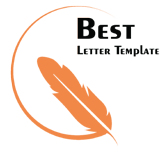 Yours sincerely, JP Khurana